ПРАВИТЕЛЬСТВО КАЛИНИНГРАДСКОЙ ОБЛАСТИМИНИСТЕРСТВО СОЦИАЛЬНОЙ ПОЛИТИКИПРИКАЗот 9 августа 2022 г. N 60-НПАОб установлении форм документов в целях заключениясоглашений о предоставлении субсидий из областного бюджетасоциально ориентированным некоммерческим организациямна финансовое обеспечение оказания социальных услуггражданам в форме социального обслуживания на домуВ соответствии с подпунктами 1, 2 пункта 31 порядка предоставления субсидий из областного бюджета социально ориентированным некоммерческим организациям на финансовое обеспечение оказания социальных услуг гражданам в форме социального обслуживания на дому, установленного постановлением Правительства Калининградской области от 22 мая 2018 года N 289,ПРИКАЗЫВАЮ:1. Установить формы:1) заявления о заключении соглашения о предоставлении субсидии на финансовое обеспечение оказания социальных услуг гражданам в форме социального обслуживания на дому согласно приложению N 1;2) плановой справки-расчета размера субсидии на финансовое обеспечение оказания социальных услуг гражданам в форме социального обслуживания на дому согласно приложению N 2.2. Контроль за исполнением приказа оставляю за собой.3. Приказ вступает в силу со дня подписания и подлежит официальному опубликованию.Министр социальной политикиКалининградской областиА.В. МайстерПриложение N 1к Приказу Министерствасоциальной политикиКалининградской областиот 9 августа 2022 г. N 60-НПАФОРМА                                         Областное государственное казенное                                         учреждение Калининградской области                                             "Центр социальной поддержки                                                      населения"                                        от ________________________________                                            (наименование некоммерческой                                                    организации)                                        ___________________________________                                 ЗАЯВЛЕНИЕ      о заключении соглашения о предоставлении субсидии на финансовое    обеспечение оказания социальных услуг гражданам в форме социального                           обслуживания на дому    В соответствии с порядком предоставления субсидий из областного бюджетасоциально   ориентированным   некоммерческим   организациям  на  финансовоеобеспечение   оказания  социальных  услуг  гражданам  в  форме  социальногообслуживания    на   дому,   установленным   постановлением   ПравительстваКалининградской  области  от  22  мая 2018 года N 289 (далее - порядок), наосновании    уведомления    о   признании   организации   прошедшей   отбор__________________________________________________________________________,                        (номер и дата уведомления)прошу  заключить  на  202__  год  соглашение о предоставлении из областногобюджета  субсидии  на  финансовое  обеспечение  оказания  социальных  услуггражданам в форме социального обслуживания на дому с _________________________________________________________________________________________________                 (наименование некоммерческой организации)_____________________________________ (далее - некоммерческая организация).    Плановое количество получателей услуг на 202__ год составляет:___________________________________________________________________ человек     (указывается по каждому муниципальному образованию отдельно, если   организация оказывает услуги в нескольких муниципальных образованиях)    Подтверждаю,  что некоммерческая организация соответствует требованиям,установленным пунктом 13 порядка.    Приложение к заявлению:    1. Плановая справка-расчет размера субсидии на ____ л.;    2.  Выписка  из Единого государственного реестра юридических лиц на ___л. (представляется по инициативе некоммерческой организации);    3. Справка налогового органа об отсутствии у некоммерческой организациинеисполненной  обязанности  по  уплате  налогов, сборов, страховых взносов,пеней,   штрафов,   процентов,   подлежащих   уплате   в   соответствии   сзаконодательством  Российской  Федерации  о  налогах  и  сборах  на ____ л.(представляется по инициативе некоммерческой организации).    Всего на ______ листах в ______ экз.    Об   ответственности   за   предоставление   недостоверных  сведений  идокументов предупрежден.    Достоверность сведений и прилагаемых к нему документов подтверждаю.    В   соответствии   с  Федеральным  законом  от  27.07.2006  N 152-ФЗ "Оперсональных  данных"  даю  согласие  на  автоматизированную,  а  также безиспользования  средств  автоматизации обработку моих персональных данных, аименно  совершение  действий  со  сведениями,  представленными мной в целяхполучения субсидии.Министр социальной политикиКалининградской областиА.В. МайстерПриложение N 2к Приказу Министерствасоциальной политикиКалининградской областиот 9 августа 2022 г. N 60-НПАФОРМА                          ПЛАНОВАЯ СПРАВКА-РАСЧЕТ   размера субсидии на финансовое обеспечение оказания социальных услуг            гражданам в форме социального обслуживания на дому                  за _____________________________________                     (указать период (месяц, квартал, год)    Заявитель: ____________________________________________________________    Руководитель некоммерческой организации                                    _______________   _____________________    М.П.                               (подпись)      (расшифровка подписи)    Главный бухгалтер некоммерческой организации (при наличии)                                    _______________   _____________________    М.П.                               (подпись)      (расшифровка подписи)Министр социальной политикиКалининградской областиА.В. Майстер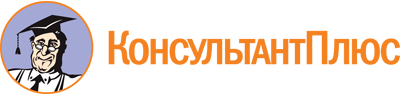 Приказ Министерства социальной политики Калининградской области от 09.08.2022 N 60-НПА
(ред. от 12.10.2022)
"Об установлении форм документов в целях заключения соглашений о предоставления субсидий из областного бюджета социально ориентированным некоммерческим организациям на финансовое обеспечение оказания социальных услуг гражданам в форме социального обслуживания на дому"Документ предоставлен КонсультантПлюс

www.consultant.ru

Дата сохранения: 10.12.2022
 Список изменяющих документов(в ред. Приказа Министерства социальной политики Калининградской областиот 12.10.2022 N 72-НПА)Список изменяющих документов(в ред. Приказа Министерства социальной политики Калининградской областиот 12.10.2022 N 72-НПА)Полное наименование некоммерческой организацииМестонахождение некоммерческой организацииАдрес некоммерческой организацииАдрес электронной почтыФамилия, имя, отчество (при наличии) руководителя, контактный телефонФамилия, имя, отчество (при наличии) главного бухгалтера, контактный телефонОКВЭДОГРН (ОГРНИП)ИННКППОКТМООКАТОБанковские реквизиты""20годаМП (при наличии)МП (при наличии)МП (при наличии)МП (при наличии)МП (при наличии)(должность лица, уполномоченного на подписание заявления, подпись заявителя)(должность лица, уполномоченного на подписание заявления, подпись заявителя)(Ф.И.О. заявителя)NNрег. номер заявлениярег. номер заявлениярег. номер заявленияПринял документыПринял документыПринял документыДатаПодпись специалистаПодпись специалистаN п/пСтепень индивидуальной потребности в постороннем уходеКол-во услуг в соответствии со стандартомСтоимость 1 услуги (тариф) в месяц (руб.)Количество получателей социальных услугСумма, планируемая к оплате за предоставленные социальные услуги получателем услуги в месяц (руб.)Всего к возмещению в месяц (руб.)Планируемый период оказания услуг, кол-во месяцевРасчетный размер субсидии на год (руб.)1234567891234